InformationName:Arbeitsblatt SchwindelgeschichtenURL:-Thema: ErzählkreisAutor:Johannes KüblerHinweise:-Lizenz: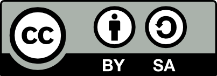 Die Datei wurde unter der Lizenz„Creative Commons Namensnennung“in Version 3.0 (abgekürzt „CC-by-sa 3.0“) veröffentlicht. Den rechtsverbindlichen Lizenzvertrag finden Sie unter https://creativecommons.org/licenses/by/3.0/de/ Quelle(n): Eigene ArbeitBildnachweise:Pinocchia https://freesvg.org/pinocchio-puppet-silhouette-vector-image von OpenClipart via FreeSVG, veröffentlicht unter Public Domain (https://creativecommons.org/publicdomain/zero/1.0/) Version:1.0 (10.03.2020)Schwindelgeschichten 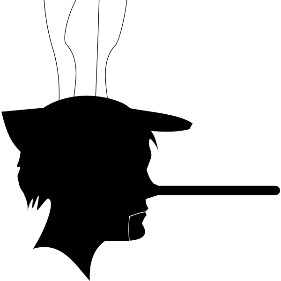 Was hast du am Wochenende erlebt? Schreibe 3 Sätze auf: 2 davon sind wahr und ein Erlebnis ist erfunden._____________________________________________________________________________________
_____________________________________________________________________________________
_____________________________________________________________________________________
_____________________________________________________________________________________
_____________________________________________________________________________________
_____________________________________________________________________________________Schwindelgeschichten Was hast du am Wochenende erlebt? Schreibe 3 Sätze auf: 2 davon sind wahr und ein Erlebnis ist erfunden._____________________________________________________________________________________
_____________________________________________________________________________________
_____________________________________________________________________________________
_____________________________________________________________________________________
_____________________________________________________________________________________
_____________________________________________________________________________________